      ҠАРАР                                                                 ПОСТАНОВЛЕНИЕ«17»июнь 2022й                                №25                           «17» июня 2022 гО внесении изменений  в постановление главы сельского поселения Нижнебиккузинский  сельсовет муниципального района Кугарчинский район Республики Башкортостан №10 от 16.04.2018 года «Об утверждении Положения о комиссии по соблюдению требований к служебному поведению муниципальных служащих и урегулированию конфликта интересов администрация сельского поселения Нижнебиккузинский  сельсовет муниципального района Кугарчинский район Республики Башкортостан »      Рассмотрев протест прокурора Кугарчинского района Республики Башкортостан от 31.05.2022 года №39-1-2022 на постановление главы сельского поселения Нижнебиккузинский   сельсовет муниципального района Кугарчинский район Республики Башкортостан №10 от 16.04.2018 года «Об утверждении Положения о комиссии по соблюдению требований к служебному поведению муниципальных служащих и урегулированию конфликта интересов администрация сельского поселения Нижнебиккузинский сельсовет муниципального района Кугарчинский район Республики Башкортостан », в соответствии с ч.4 ст.14.1  Федерального закона  от 02.03.2007 №25- ФЗ «О муниципальной службе в Российской Федерации», согласно ст. 7.1 Закона Республики Башкортостан от 16.07.2007 №453 – з « О муниципальной службе в Республике Башкортостан», Уставом сельского поселения Нижнебиккузинский  сельсовет,  администрация сельского поселения Кугарчинский сельсовет муниципального района Кугарчинский район Республики Башкортостан                                                  ПОСТАНОВЛЯЕТ:   1. Внести в постановление главы сельского поселения Нижнебиккузинский  сельсовет муниципального района Кугарчинский район Республики Башкортостан №10 от 16.04.2018 года «Об утверждении Положения о комиссии по соблюдению требований к служебному поведению муниципальных служащих и урегулированию конфликта интересов администрация сельского поселения Нижнебиккузинский  сельсовет муниципального района Кугарчинский район Республики Башкортостан» следующие изменения:        1.1. Пункт 4 подпункт 4.2.  изложить в следующей редакции:      -  В состав комиссии входят председатель комиссии, его заместитель, секретарь комиссии, члены комиссии, как правило, специалисты по правовым, финансовым, трудовым, кадровым вопросам, а также по вопросам муниципальной службы, представитель органа Республики Башкортостан по профилактике коррупционных и иных правонарушений, представитель научных профессиональных образовательных организаций, образовательных организаций высшего образования и организаций дополнительного профессионального образования, деятельность которых связана с муниципальной службой, по согласованию с научными организациями и образовательными учреждениями на основании запроса главы администрации. Согласование осуществляется в 10-дневный срок со дня получения запроса.В состав комиссии может быть включён представитель общественной организации ветеранов.        2. Обнародовать настоящее постановление в установленном порядке и разместить на официальном сайте сельского поселения в  сети Интернет.        4. Контроль за исполнением настоящего постановления оставляю за собой.Глава администрации сельского поселения               Л.М.Сулейманова      БАШКОРТОСТАН  РЕСПУБЛИКАҺЫКүгарсен районы муниципаль районынын Түбәнге Биккужа ауыл Советы ауыл биләмәһе хакимиәте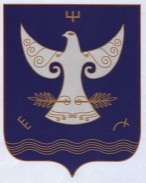 РЕСПУБЛИКА  БАШКОРТОСТАНАдминистрация сельского поселения Нижнебиккузинский сельсовет муниципального района Кугарчинский район 